EQUAL OPPORTUNITIES MONITORING Form
CONFIDENTIAL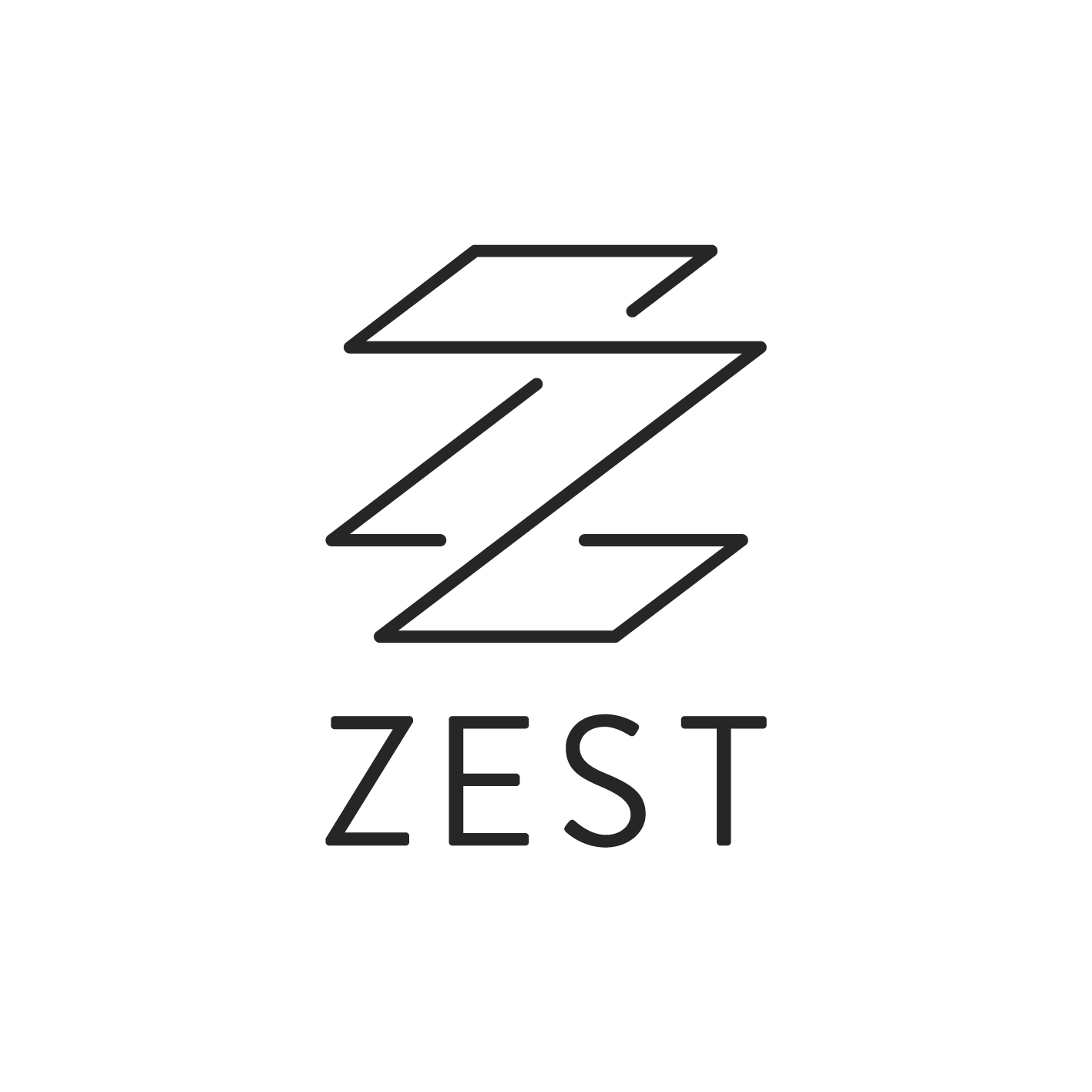 Zest Theatre collects statistical data on those who work with us, take part in our projects or see our shows. We do this to help us monitor the diversity of the organisation and its audience. This form will not be kept on file and the data used for statistical analysis only. Zest believes in people, not tick boxes. Below you have space to define your own gender, ethnicity, disability, sexual orientation and age without having to fit into a pre-defined box. You may use as much space as you like for your responses. If you’d prefer not to answer any question, please leave blank:How would you describe your gender? ____________________________________How would you describe your ethnicity?	___________________________________Do you consider yourself to have a disability? If yes, how would you describe your disability? ___________________________________How would you describe your sexual orientation? ___________________________________What is your age? ___________________________________